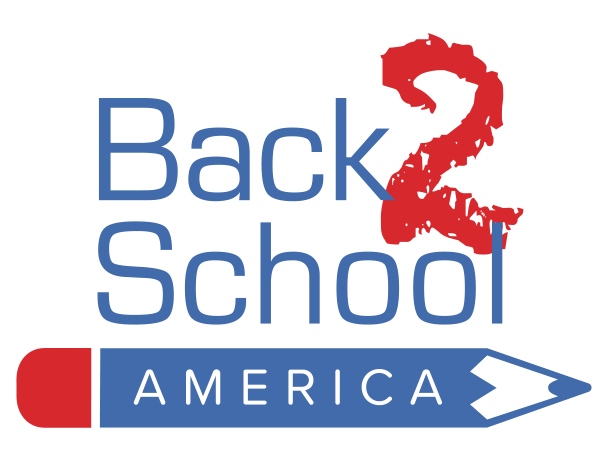 Back 2 School Program – 2023 Kit Contents Pre-Kindergarten -1st Grade Kit 1 Construction Paper Pad - 9" x 12", 50 Sheets, Assorted Colors  2 Folder - 2 Pocket, Assorted Colors1 Notebook - Spiral, 1 subject, Perforated, 70 pages, Wide Rule1 Composition Notebook1 Box Facial Tissue - 2-ply, 100 Count 1 Pencil Case - Fabric, 3-Hole w/Grommets1 Box (8 count) Markers - Washable, Assorted Colors, Fine Tip1 Box Crayons - 24 Count, Assorted Colors 1 Box (Dozen) Pencils - #2, Sharpened, All Wood1 Glue Bottle - Washable, 4oz., White3 Glue Sticks - Washable, White, .26 Ounce Each3 Eraser - Pink, Large, Latex-Free 1 Scissors - 5", Blunt Tip1 Ruler -12", Plastic, Inch & Centimeters, Center Holes 1 Sharpener - For Pencil & Crayon, Double Barrel, Canister 1 Package (12 count) Erasers - Pencil Cap2 Pens - Stick, medium point, BLUE ink1 Back 2 School America Flier (6” x 8”)1 Internet Essentials Low-Cost Internet Brochure (select cities)1 Note of Inspiration (subject to availability)5/26/22